SENIOR CITIZENS SPECAIL….AND THOSE WITH A SMALLER APPETITESERVED MONDAY TO SATURDAY 12 – 6PM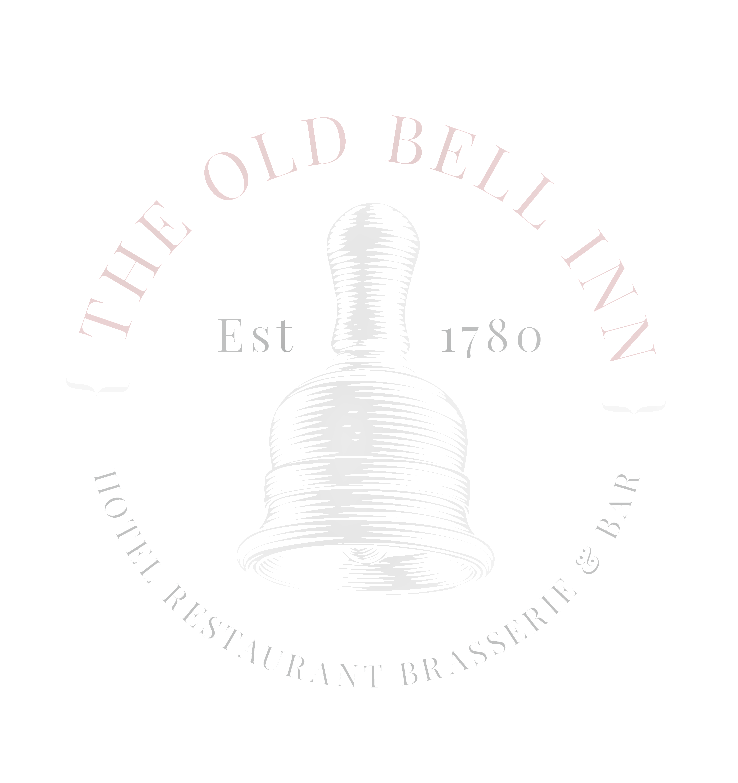 STARTERSSOUP OF THE DAY (V)LOCAL BAKED BREADPRAWN COCKTAILGIN MARIE ROSE, TOMATO SALSA, BABY GEM (£1 SUPPLEMENT)CREAMY GARLIC MUSHROOMS (VEGAN OPTION AVAILABVLE) (V)TOASTED CIABATTAHOMEMADE CHICKEN LIVER PARFAITFRUIT CHUTNEY, TOASTED CIABATTA, DRESSED LEAVESMAINSSTEAMED BEEF RAG PUDDINGHAND CUT CHIPS, GRAVY, MUSHY PEASBEER BATTERED HADDOCKHAND CUT CHIPS, TARTAR SAUCE, MUSHY PEAS (£1.50 SUPPLEMENT)WHITBY WHOLETAIL BREADED SCAMPIHAND CUT CHIPS, GARDEN PEAS, HOMEMADE CHUNKY TARTAR SAUCEOLD BELL INN CLASSIC FISH PIEMIXED SALADPORK LOIN CHOPCRUSHED NEW POTATOES, CIDER CREAM SAUCE, MIXED GREENS (£1 SUPPLEMENT)WILD MUSHROOM RAVIOLISAUTEED MUSHROOMS, LEEKS, SPINACH, BLUE CHEESE CREAM SAUCE (V)SWEET POTATO & LENTIL COTTAGE PIE (V) (VE)SEASONAL VEGETABLES, VEGAN GRAVY DESSERTSBAILEYS AND VANILLA CHEESECAKECHOCOLATE AND ORANGE SAUCE, STRAWBERRIESOLD BELL INN CLASSIC STICKY TOFFEE PUDDINGTOFFEE SAUCE, SERVED WITH CUSTARD OR ICE CREAMSELECTION OF ICE CREAMSSERVED WITH BRANDY SNAP BASKET AND SHORTBREAD CRUMBFRUIT CRUMBLESHORTBREAD CRUMB, SERVED WITH CUSTARD OR LYDGATE CREAM2 COURSES FOR £9.95 OR 3 COURSES £12.95